Publicado en  el 05/03/2014 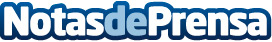 AIDO investiga nuevos recubrimientos a partir del grafeno Las láminas de grafeno constituyen en la actualidad uno de los nanomateriales con más posibilidades de futuro desde que en el año 2010 le otorgaran el Nobel de Física a los rusos Andre Geim y Konstantin Novoselov por sus revolucionarios descubrimientos acerca del grafeno.
Datos de contacto:AIDO (Instituto Tecnológico de Óptica, Color e Imagen)Nota de prensa publicada en: https://www.notasdeprensa.es/aido-investiga-nuevos-recubrimientos-a-partir_1 Categorias: Innovación Tecnológica http://www.notasdeprensa.es